РЕШЕНИЕВ связи с письменным заявлением депутата Городской Думы Петропавловск-Камчатского городского округа по единому муниципальному избирательному округу Шуляра В.А. от 09.10.2017 о досрочном прекращении полномочий депутата Городской Думы Петропавловск-Камчатского городского округа в связи с отставкой по собственному желанию, в соответствии с пунктом 2 части 10, частью 11 статьи 40 Федерального закона от 06.10.2003 № 131-ФЗ «Об общих принципах организации местного самоуправления в Российской Федерации», статьей 37 Устава Петропавловск-Камчатского городского округа Городская Дума Петропавловск-Камчатского городского округаРЕШИЛА:	1. Прекратить досрочно полномочия депутата Городской Думы Петропавловск-Камчатского городского округа по единому муниципальному избирательному округу Шуляра Владимира Афанасьевича 30.10.2017.2. Настоящее решение вступает в силу со дня его принятия.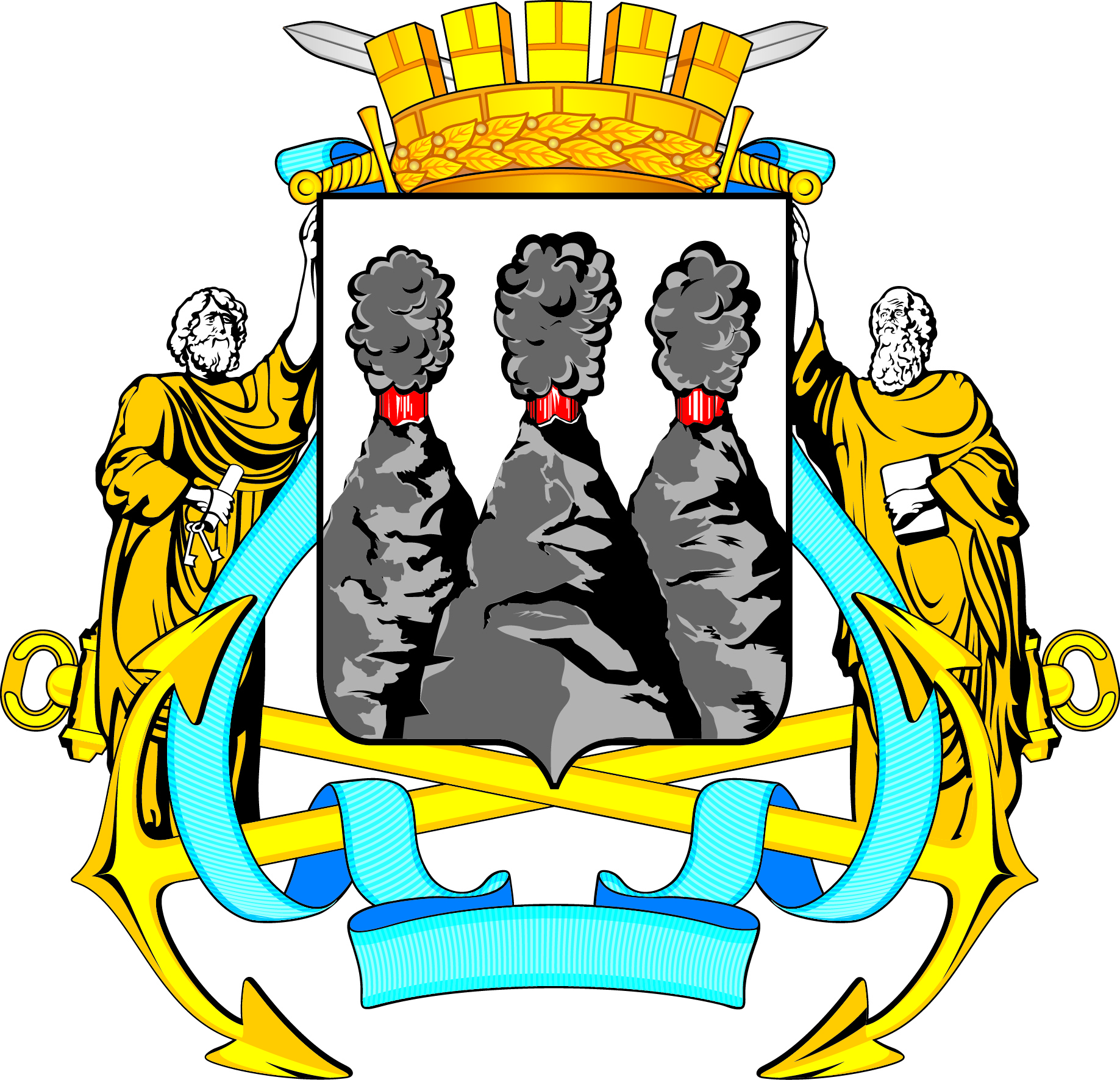 ГОРОДСКАЯ ДУМАПЕТРОПАВЛОВСК-КАМЧАТСКОГО ГОРОДСКОГО ОКРУГАот 30.10.2017 № 34-р2-я (внеочередная) сессияг.Петропавловск-КамчатскийО досрочном прекращении полномочий депутата Городской Думы Петропавловск-Камчатского городского округа по единому муниципальному избирательному округу Шуляра Владимира АфанасьевичаПредседатель Городской Думы  Петропавловск-Камчатскогогородского округаГ.В. Монахова